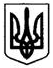 Відділ освіти виконкому Інгулецької районної у місті радиКомунальний заклад дошкільної освіти  (ясла-садок) №28Криворізької міської радиНАКАЗ     22.05.2023______                                   Кривий Ріг                                               № 30-а/гПро діяльність закладу  в літній період 2023 року      З метою забезпечення літнього оздоровлення дітей у закладах дошкільної освіти, активної відпочинкової діяльності  влітку 2023 року, здійснення психолого-педагогічної підтримки батьків в умовах дії воєнного стану, на виконання Законів України «Про освіту», «Про дошкільну освіту», Положення про заклад дошкільної освіти, затверджене постановою Кабінету Міністрів України від 12.03.2003 №305 (у редакції постанови Кабінету Міністрів України від 27.01.2021 №86), керуючись наказом Міністерства охорони здоров’я України від 24.03.2016 №234 «Про затвердження санітарного регламенту для дошкільних навчальних закладів», враховуючи листи Міністерства освіти і науки України від 22.06.2022 №1/6894-22 «Про методичні рекомендації щодо організації освітнього процесу в закладах дошкільної освіти в літній період», ДСНС України від 14.06.2022 №03-1870/162-2 «Про організацію укриття працівників та дітей у закладах освіти», наказ департаменту освіти і науки виконкому Криворізької міської ради від 10.05.2023 №161 «Про діяльність закладів дошкільної, загальної середньої освіти (дошкільні підрозділи) в літній період 2023 року», наказу відділу освіти виконкому Інгулецької районної в місті ради від 19.05.2023 №33 «Про діяльність закладів дошкільної освіти району в літній період 2023 року»НАКАЗУЮ:Завершити навчальний рік у закладі 31 травня 2023 року.2. Організувати літній оздоровчий та відпочинковий період у закладі  з 01.06.2023 до 31.08.2023.Вихователю-методисту Алексєєвій С.С.:керуватися чинними нормативно-законодавчими документами у сфері дошкільної освіти та оперативними документами, що стосуються вимог дії воєнного стану при організації заходів в літній період;організувати опрацювання інструктивних матеріалів з питань попередження шлунково-кишкових та інфекційних захворювань, дотримання правил безпеки життєдіяльності усіх учасників освітнього процесу, які безпосередньо залучені до очної форми навчання; послідовності дій у разі оголошення сигналу «Повітряна тривога!» та загрози виникнення надзвичайних ситуацій різного характеру;  до 01.06.2023ввести зміни в дистанційний формат освітнього процесу на час літнього оздоровлення шляхом урізноманітнення засобів комунікаційно-мовленнєвої, художньо-продуктивної діяльності та заходів, що сприятимуть стимулюванню рухової активності дітей, дослідницько-пошуковій, музично-руховій, творчій діяльності тощо;червень – серпень, 2023вивчити можливість та організувати соціально-комунікативні заходи в офлайн форматі адаптаційного спрямування для дітей раннього віку спільно з батьками за наявності відповідних умов безпеки; забезпечити ефективну комунікацію з батьками, вихователями й усіма задіяними в організації освітнього процесу влітку 2023 року з використанням оптимальних для виконання кожного конкретного завдання каналами комунікації.червень – серпень, 2023розглянути питання можливості організації офлайн заходів для дітей, які не відвідують чергові групи, в режимі прогулянкових груп  з використанням елементів дитячого туризму, музичних, спортивних розваг, ігрових квестів, міні оздоровчих теренкурів тощо (за попередньою згодою батьків):3.6.1. провести опитування батьків щодо відвідування прогулянкових груп, отримати заяву та скласти угоду;3.6.2. визначити днями прогулянкових груп вівторок та четвер з 9-00 до 11-00, в інші дні тижня здійснювати освітній процес в дистанційному форматі;3.6.3. провести цільовий інструктаж з батьками та бесіди  БЖД з дітьми;3.6.4. забезпечити присутність батьків разом з дитиною та повну відповідальність за життя та здоров’я дитини під час здійснення освітнього процесу в режимі прогулянкових груп та на час сирени - НЕГАЙНО прямувати до найближчого укриття.Відповідальність за виконання даного наказу покласти  на вихователя-методиста Алексєєву С.С., контроль залишаю за собою.                        Директор    КЗДО №28 КМР                                                  Тетяна КУПЧИК